附件 1个人所得税税率表（综合所得适用）级数全年应纳税所得额税率（%）速算扣除数01234567不超过 36000 元的3超过 36000 元至 144000 元的超过 144000 元至 300000 元的超过 300000 元至 420000 元的超过 420000 元至 660000 元的超过 660000 元至 960000 元的超过 960000 元的1020253035452520169203192052920859201819201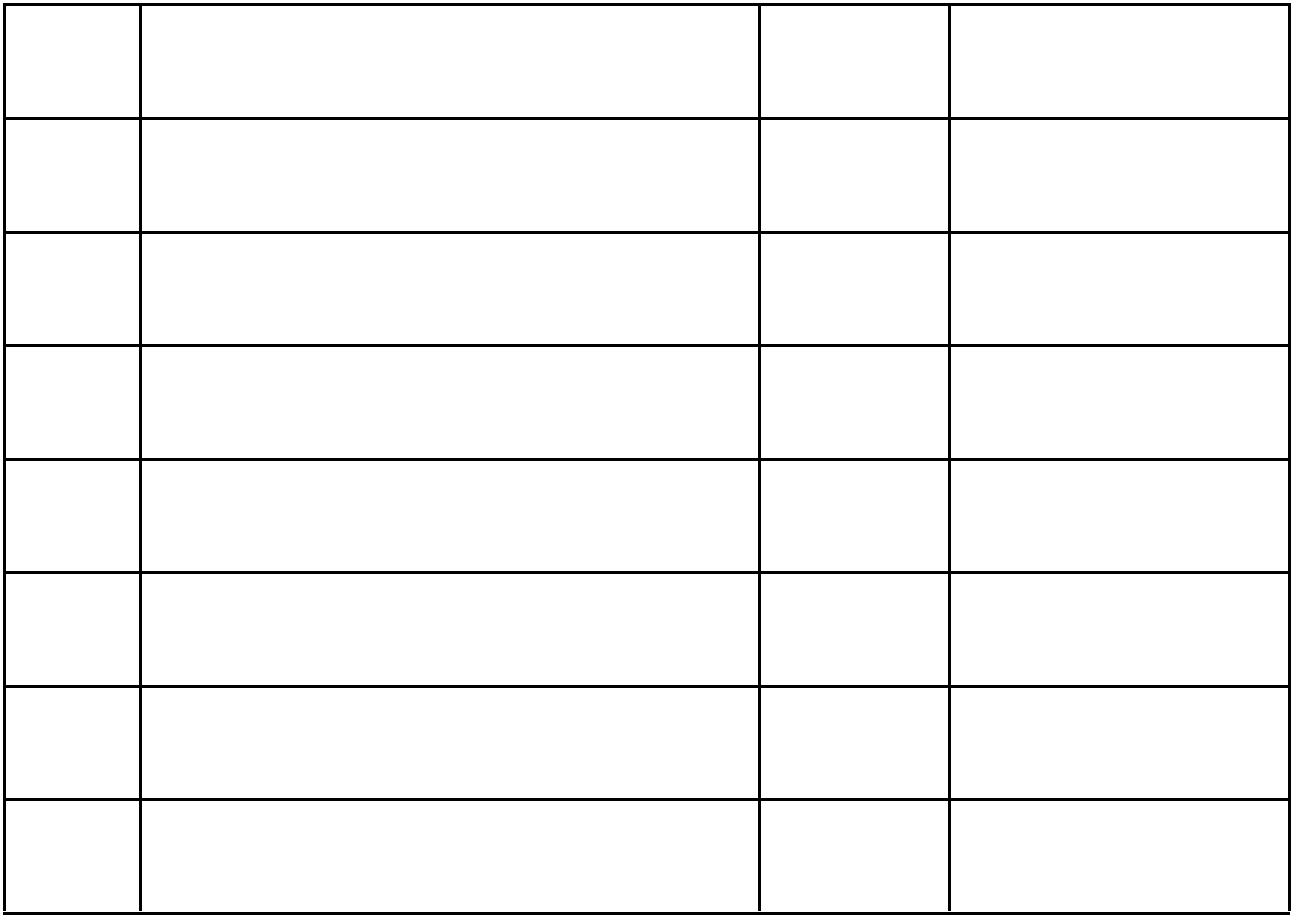 